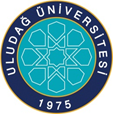 T.C.ULUDAĞ ÜNİVERSİTESİBİRİM GÖREV TANIMLARIBİRİM:SOSYAL BİLİMLER MESLEK YÜKSEKOKULU BÖLÜM SEKRETERLİĞİ BİRİMİBAĞLI OLDUĞU BİRİM:SOSYAL BİLİMLER MESLEK YÜKSEKOKULU MÜDÜRLÜĞÜGÖREVİN KISA TANIMI:GÖREV VE SORUMLULUKLARGÖREV VE SORUMLULUKLARSınavların organizasyonua)Öğretim elemanlarına sınavları resmi yazıyla bildirilmesi    b) Program panolarına sınav programının ilanıc) Yüksekokulumuz Web sayfasında sınavların ilanı Ders Programlarının Organizasyonua)Ders programlarının tüm öğretim elemanlarına resmi yazıyla bildirilmesib)Ders programının program panolarına ilanının yapılmasıc)Ders programlarının Yüksekokulumuz Web sayfasında yayınlanması ve takibi Ders Planlarının hazırlanmasında yardımcı olmak ve dosyalamasını yapmak Öğretim elemanlarının duyuruları ve dağıtımını yapmakDevam-devamsız listelerinin ve tüm öğretim elamanlarından alınıp dosyalanması ve öğrenci panolarına ilanlarının yapılmasını sağlamak(42/b’ye) göre faaliyet raporunun hazırlanması ve öğrenci eğitim planlarının yapılması Cevap anahtarlarının tüm öğretim elemanlarından toplanıp dosyalanmasını yapmakDers telafilerinin takibi ve öğrencilere duyurulması Program kurul kararlarının yazılması Mezuniyet Tespit Komisyonun yazılmasıStaj Komisyonunun yazılması Teşekkür yazılarının yazılması Yetkili organlarca görev alanı ile ilgili verilen diğer işleri yapmak. Yukarıda belirtilen görevlerin yerine getirilmesinde Fakülte Sekreterine karşı sorumludurSınavların organizasyonua)Öğretim elemanlarına sınavları resmi yazıyla bildirilmesi    b) Program panolarına sınav programının ilanıc) Yüksekokulumuz Web sayfasında sınavların ilanı Ders Programlarının Organizasyonua)Ders programlarının tüm öğretim elemanlarına resmi yazıyla bildirilmesib)Ders programının program panolarına ilanının yapılmasıc)Ders programlarının Yüksekokulumuz Web sayfasında yayınlanması ve takibi Ders Planlarının hazırlanmasında yardımcı olmak ve dosyalamasını yapmak Öğretim elemanlarının duyuruları ve dağıtımını yapmakDevam-devamsız listelerinin ve tüm öğretim elamanlarından alınıp dosyalanması ve öğrenci panolarına ilanlarının yapılmasını sağlamak(42/b’ye) göre faaliyet raporunun hazırlanması ve öğrenci eğitim planlarının yapılması Cevap anahtarlarının tüm öğretim elemanlarından toplanıp dosyalanmasını yapmakDers telafilerinin takibi ve öğrencilere duyurulması Program kurul kararlarının yazılması Mezuniyet Tespit Komisyonun yazılmasıStaj Komisyonunun yazılması Teşekkür yazılarının yazılması Yetkili organlarca görev alanı ile ilgili verilen diğer işleri yapmak. Yukarıda belirtilen görevlerin yerine getirilmesinde Fakülte Sekreterine karşı sorumludurDİĞER BİRİMLERLE İLİŞKİSİ:  TÜM BİRİMLER